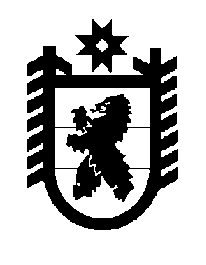 Российская Федерация Республика Карелия    ПРАВИТЕЛЬСТВО РЕСПУБЛИКИ КАРЕЛИЯРАСПОРЯЖЕНИЕот 30 января 2019 года № 57р-Пг. Петрозаводск В целях осуществления деятельности, направленной на снижение неформальной занятости в Республике Карелия:Одобрить и подписать Соглашение между Федеральной службой по труду и занятости и Правительством Республики Карелия  о реализации мер, направленных на снижение неформальной занятости в Республике Карелия (далее – Соглашение).Определить Управление труда и занятости Республики Карелия органом, уполномоченным на выполнение условий Соглашения и осуществление взаимодействия с  Федеральной службой по труду и занятости.
           Глава Республики Карелия                                                              А.О. Парфенчиков